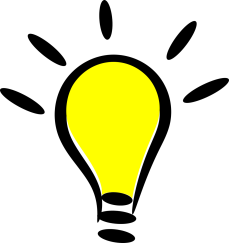 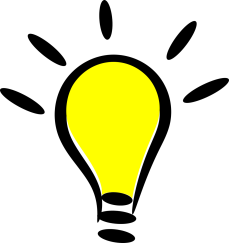 Projektwettbewerb einreichformularBeilagen wie Fotos, Presseartikel, usw. die digital eingereicht werden bitte als eigenen Anhang bis spätestens 30. August 2017 an ooe@landjugend.at senden!Projekttitel:LJ Ortsgruppe/Bezirksgruppe:Projektleiter:Name:Anschrift:Tel.:E-Mail:Name:Anschrift:Tel.:E-Mail:Zeitraum des Projektes:Örtlichkeit des Projektes:Kurzbeschreibung (mind. 1500 Zeichen):Als Hilfestellung für die Kurzbeschreibung des Projektes, können nachfolgende Fragen herangezogen werden.Wie seid ihr auf die Projektidee gekommen?Gab es einen konkreten Anlass? Was war der Ausgangspunkt?Wie habt ihr euer Projekt organisiert?Was war der Höhepunkt eures Projektes?Was ist das Einzigartige an eurem Projekt?Kurzbeschreibung (mind. 1500 Zeichen):Als Hilfestellung für die Kurzbeschreibung des Projektes, können nachfolgende Fragen herangezogen werden.Wie seid ihr auf die Projektidee gekommen?Gab es einen konkreten Anlass? Was war der Ausgangspunkt?Wie habt ihr euer Projekt organisiert?Was war der Höhepunkt eures Projektes?Was ist das Einzigartige an eurem Projekt?Kurzbeschreibung (mind. 1500 Zeichen):Als Hilfestellung für die Kurzbeschreibung des Projektes, können nachfolgende Fragen herangezogen werden.Wie seid ihr auf die Projektidee gekommen?Gab es einen konkreten Anlass? Was war der Ausgangspunkt?Wie habt ihr euer Projekt organisiert?Was war der Höhepunkt eures Projektes?Was ist das Einzigartige an eurem Projekt?Anlass bzw. Idee für dieses Projekt Anlass bzw. Idee für dieses Projekt Anlass bzw. Idee für dieses Projekt Die Ziele eures Projektes?Die Ziele eures Projektes?Die Ziele eures Projektes?Wie ist es euch bei der Durchführung eures Projektes ergangen (positives, negatives) und welcher Aufwand (Material, Kosten, Zeit, Organisation) wurde betrieben um das Projekt erfolgreich abschließen zu können?Wie ist es euch bei der Durchführung eures Projektes ergangen (positives, negatives) und welcher Aufwand (Material, Kosten, Zeit, Organisation) wurde betrieben um das Projekt erfolgreich abschließen zu können?Wie ist es euch bei der Durchführung eures Projektes ergangen (positives, negatives) und welcher Aufwand (Material, Kosten, Zeit, Organisation) wurde betrieben um das Projekt erfolgreich abschließen zu können?Wie viele Landjugendliche waren bei der Durchführung eures Projekts beteiligt?Wie viele Landjugendliche waren bei der Durchführung eures Projekts beteiligt?Wie viele Stunden habt ihr insgesamt für dieses Projekt aufgewendet? (Zirka) Wie viele Stunden habt ihr insgesamt für dieses Projekt aufgewendet? (Zirka) Beilagen:Fotos, Pressetexte, Flyer, ...bitte anführen!Beilagen:Fotos, Pressetexte, Flyer, ...bitte anführen!_________________________________________Datum / OrtUnterschrift OG Leitung bzw. Projektleitung